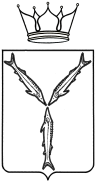 МИНИСТЕРСТВО ЗДРАВООХРАНЕНИЯСАРАТОВСКОЙ ОБЛАСТИП Р И К А Зот ____________ №________г. СаратовО внесении изменений в приказ министерства здравоохраненияСаратовской области от 02.08.2019 № 118-п	На основании Положения о министерстве здравоохранения Саратовской области, утвержденного постановлением Правительства Саратовской области от 1 ноября 2007 года № 386-П «Вопросы министерства здравоохранения Саратовской области», в соответствии с Постановлением Правительства Российской Федерации от 30 ноября 2019 года № 1569 «О внесении изменений в государственную программу Российской Федерации «Развитие здравоохранения»	ПРИКАЗЫВАЮ:1. Внести в приказ министерства здравоохранения Саратовской области              от 02.08.2019 № 118-п «Об организации льготного лекарственного обеспечения» следующие изменения:1.1 преамбулу приказа после слов «от 30 июля 1994 года № 890 
«О государственной поддержке развития медицинской промышленности и улучшении обеспечения населения и учреждений здравоохранения лекарственными средствами и изделиями медицинского назначения» дополнить словами «от 30 ноября 2019 года № 1569 «О внесении изменений 
в государственную программу Российской Федерации «Развитие здравоохранения»;1.2  пункт 1 после слов «детям в возрасте до шести лет из многодетных семей» дополнить словами «лицам, перенесшим острое нарушение мозгового кровообращения, инфаркт миокарда, а также которым были выполнены аортокоронарное шунтирование, ангиопластика коронарных артерий 
со стентированием и катетерная абляция по поводу сердечно-сосудистых заболеваний, находящимся на диспансерном наблюдении при обеспечении в течение 1 года в амбулаторных условиях»;1.3 в пункте 3 слова «приложениям № 4-6» заменить словами «приложениям № 4-7»;1.4 пункт 5 дополнить:подпунктом 5.7 следующего содержания: «5.7 ГУЗ «ОКОД» обеспечивает своевременное внесение информации в РМИС о назначении лекарственных препаратов онкологическим больным онкоконсилиумом ГУЗ «ОКОД» или подкомиссией врачебной комиссии по назначению дорогостоящих химиогормональных препаратов ГУЗ «ОКОД»;»;подпунктом 5.8 следующего содержания: «5.8 подведомственные министерству здравоохранения области медицинские организации г. Саратова согласно Приложению № 7 к настоящему приказу осуществляют в РМИС выписку льготных рецептов на противоопухолевые и онкогематологические лекарственные препараты для амбулаторного лечения злокачественных новообразований (за исключением лимфопролиферативной онкологической патологии).»;1.5 пункт 6 дополнить подпунктом 6.6 следующего содержания:«6.6 ежемесячно на 1 число месяца формирование отчета о текущих остатках лекарственных препаратов, медицинских изделий, специализированных продуктов лечебного питания в пунктах отпуска Саратовской области и ОГУ «Саратовский аптечный склад», его анализ и принятие решения о перемещении товара с остаточным сроком годности менее 3 месяцев и перераспределении товара, находящегося без движения более 3 месяцев, в другие пункты отпуска для обеспечения медицинских организаций, имеющих потребность в указанных товарах, 
и направление в течение 5 рабочих дней соответствующих разнарядок Областному государственному учреждению «Саратовский аптечный склад»;1.6 в приложении № 1: в пункте 5.4:подпункт 5.4.3 в абзаце четвертом после слов «выписки льготных рецептов» дополнить словами «в том числе для лиц, перенесших острое нарушение мозгового кровообращения, инфаркт миокарда, а также которым были выполнены аортокоронарное шунтирование, ангиопластика коронарных артерий со стентированием и катетерная абляция по поводу сердечно-сосудистых заболеваний, находящимся на диспансерном наблюдении, согласно Приложению № 4 к Инструкции по электронному взаимодействию в Информационной системе льготного лекарственного обеспечения Саратовской области»;подпункт 5.4.5 дополнить абзацами следующего содержания:«обеспечивает организацию доработки РМИС в целях учёта лиц, перенесших острое нарушение мозгового кровообращения, инфаркт миокарда, а также которым были выполнены аортокоронарное шунтирование, ангиопластика коронарных артерий со стентированием и катетерная абляция по поводу сердечно-сосудистых заболеваний, и находящихся на диспансерном наблюдении, при обеспечении в течение 1 года в амбулаторных условиях;размещает руководство пользователей по работе с РМИС в целях учёта лиц, перенесших острое нарушение мозгового кровообращения, инфаркт миокарда, а также которым были выполнены аортокоронарное шунтирование, ангиопластика коронарных артерий со стентированием и катетерная абляция по поводу сердечно-сосудистых заболеваний, и находящихся на диспансерном наблюдении при обеспечении в течение 1 года в амбулаторных условиях, 
на интернет портале здравоохранения Саратовской области (medportal.saratov.gov.ru) в разделе «Техническая поддержка/ Техподдержка 
по медицинской информационной системе (МИС).»;дополнить приложением № 4 согласно приложению № 1 к настоящему приказу;1.7 дополнить приложением № 7 согласно приложению № 2 к настоящему приказу;1.8 в приложении № 4 пункт 87 исключить;1.9 в приложении № 6 пункт 61 исключить.2. Настоящий приказ подлежит официальному опубликованию
в средствах массовой информации. СОГЛАСОВАНОЗаместитель министра                                                                       А.Ю. ГадяцкийПредседатель комитета организации медицинской помощи взрослому населению                                                            А.М. ВыковаНачальник отдела организации медицинской помощи взрослому населению                                                            В.В. Наумова И.о. начальника отдела организации лекарственного обеспечения                                        И.В. ТолстыхДиректор ГУЗ «МИАЦ»                                                                     А.В. ГордееваДиректор ОГУ «Саратовский аптечный склад»                                                                                   С.А. ГорячевЗаключениепо результатам антикоррупционной экспертизыот «___» ____________ годаВ соответствии с Методикой проведения антикоррупционной экспертизы нормативных правовых актов и проектов нормативных правовых актов, утвержденной Постановлением Правительства Российской Федерации от 26 февраля 2010 года № 96, в настоящем проекте положений, устанавливающих для правоприменителя необоснованно широкие пределы усмотрения или возможность необоснованного применения исключений из общих правил, а также положений, содержащих неопределенные, трудновыполнимые и (или) обременительные требования к гражданам и организациям и тем самым создающих условия для коррупции, не выявлено.По результатам изучения настоящего проекта положений, противоречащих Конституции РФ, федеральному, региональному законодательству не выявлено.Начальник отделаправового обеспечения                                                               Т.А. ОвчинниковаКонсультант отделаправового обеспечения                                                                   М.В. НикулинаИсполнительЕ.В. ГолубеваПриложение № 1  к приказу министерства здравоохранения Саратовской области от ________2020  №______«Приложение № 4 к Инструкции по электронному взаимодействию в Информационной системе льготного  лекарственного обеспечения Саратовской областиПеречень кодов заболеваний по МКБ и кодов категорий льгот для выписки льготных рецептов в РМИС на лекарственные препараты 
из Перечня лицам, перенесшим острое нарушение мозгового кровообращения, инфаркт миокарда, а также которым были выполнены аортокоронарное шунтирование, ангиопластика коронарных артерий со стентированием и катетерная абляция по поводу сердечно-сосудистых заболеваний, находящимся на диспансерном наблюденииПриложение № 2 к приказу министерства здравоохранения Саратовской области от ________2020  №______«Приложение №  7 к приказу
министерства здравоохранения Саратовской области
от 02.08.2019 № 118-пПеречень медицинских организаций города Саратова, имеющих право выписки льготных рецептов на противоопухолевые и онкогематологические лекарственные препараты для амбулаторного лечения злокачественных новообразований (за исключением лимфопролиферативной онкологической патологии)  3. Настоящий приказ вступает в силу со дня его официального опубликования.Первый заместитель министра                                                   С.С. Шувалов№ п/пЗаболеваниеКод МКБНачало льготного обеспеченияКод категории льготыКод и наименование операции1.Нестабильная стенокардия со стентированием (ЧКВ)I 20.0С даты операции 302A16.12.004.009 Транслюминальная баллонная ангиопластика и стентирование коронарных артерий.А16.12.028 Установка стента в сосуд2.Нестабильная стенокардия (АКШ)I 20.0С даты операции303A16.12.004.001 Коронарное шунтирование в условиях искусственного кровообращения.A16.12.004.002 Коронарное шунтирование на работающем сердце без использования искусственного кровообращения.A16.12.004.004 Коронарное шунтирование с пластикой клапанов сердца в условиях искусственного кровообращения.A16.12.004.005 Коронарное шунтирование с протезированием и пластикой клапанов сердца в условиях искусственного кровообращения3.Острый инфаркт миокарда (до 28 дней)I 21 – все коды (21.0, 21.1, 21.2, 21.3, 21.4, 21.9)Со дня события304????4.Острый инфаркт миокарда (до 28 дней)  с ЧКВ (стентирование)I 21. – все коды 
(21.0, 21.1, 21.2, 21.3, 21.4, 21.9)Со дня события305A16.12.004.009 Транслюминальная баллонная ангиопластика и стентирование коронарных артерий.А16.12.028 Установка стента в сосуд5.Острый инфаркт миокарда (до 28 дней) с АКШI 21. – все коды 
(21.0, 21.1, 21.2, 21.3, 21.4, 21.9)Со дня события306A16.12.004.001 Коронарное шунтирование в условиях искусственного кровообращения.A16.12.004.002 Коронарное шунтирование на работающем сердце без использования искусственного кровообращения.A16.12.004.004 Коронарное шунтирование с пластикой клапанов сердца в условиях искусственного кровообращения.A16.12.004.005 Коронарное шунтирование с протезированием и пластикой клапанов сердца в условиях искусственного кровообращения6.Повторный инфаркт миокардаI 22. – все коды (22.0, 22.1, 22.8, 22.9)Со дня события307?????7.Повторный инфаркт миокарда ЧКВ (стентирование) I 22. – все коды (22.0, 22.1, 22.8, 22.9)Со дня события308A16.12.004.009 Транслюминальная баллонная ангиопластика и стентирование коронарных артерий.
А16.12.028 Установка стента в сосуд8.Повторный инфаркт миокарда (АКШ)I 22. – все коды (22.0, 22.1, 22.8, 22.9)Со дня события309A16.12.004.001 Коронарное шунтирование в условиях искусственного кровообращения.A16.12.004.002 Коронарное шунтирование на работающем сердце без использования искусственного кровообращения.A16.12.004.004 Коронарное шунтирование с пластикой клапанов сердца в условиях искусственного кровообращения.A16.12.004.005 Коронарное шунтирование с протезированием и пластикой клапанов сердца в условиях искусственного кровообращения9.Стабильная стенокардия со стентированиемI 20.1, I 20.8, I 20.9С даты операции310A16.12.004.009 Транслюминальная баллонная ангиопластика и стентирование коронарных артерий.
А16.12.028 Установка стента в сосуд10.Стабильная стенокардия (АКШ)I 20.1, I 20.8, I 20.9С даты операции311A16.12.004.001 Коронарное шунтирование в условиях искусственного кровообращения.A16.12.004.002 Коронарное шунтирование на работающем сердце без использования искусственного кровообращения.A16.12.004.004 Коронарное шунтирование с пластикой клапанов сердца в условиях искусственного кровообращения.A16.12.004.005 Коронарное шунтирование с протезированием и пластикой клапанов сердца в условиях искусственного кровообращения11.Инфаркт мозга I 63. - все коды (63.0, 63.1, 63.2, 63.3, 63.4, 63.5, 63.6, 63.8, 63.9)Со дня события312???12.Фибрилляция и трепетание предсердий (РЧА)I 48. – все коды (48.0, 48.1, 48.2, 48.3, 48.4, 48.9)С даты операции313A16.10.019.002 Радиочастотная абляция аритмогенных зон».№ п/пНаименованиемедицинской организацииМесто отпуска лекарственных препаратов, медицинских изделий1.Государственное учреждение здравоохранения «Саратовская городская клиническая больница № 2 им.В.И.Разумовского»Аптечный пункт, 
ГУЗ «СГП № 2», г. Саратов, ул. Московская д. 137/1492.Государственное учреждение здравоохранения «Саратовская городская клиническая больница № 5»Аптечный пункт, 
ГУЗ «СГП № 2», г. Саратов, ул. Московская д. 137/1493.Государственное учреждение здравоохранения «Саратовская городская клиническая больница № 8»Аптечный пункт, 
ГУЗ «СГП № 2», г. Саратов, ул. Московская д. 137/1494.Государственное учреждение здравоохранения «Саратовская городская клиническая больница № 10»Аптечный пункт, 
ГУЗ «СГП № 2», г. Саратов, ул. Московская д. 137/1495.Государственное учреждение здравоохранения «Саратовская городская клиническая больница № 12»Аптечный пункт, 
ГУЗ «СГП № 2», г. Саратов, ул. Московская д. 137/1496.Государственное учреждение здравоохранения «Саратовская городская поликлиника № 2»Аптечный пункт, 
ГУЗ «СГП № 2», г. Саратов, ул. Московская д. 137/1497.Государственное учреждение здравоохранения «Саратовская городская поликлиника № 3»Аптечный пункт, 
ГУЗ «СГП № 2», г. Саратов, ул. Московская д. 137/1498.Государственное учреждение здравоохранения «Саратовская городская поликлиника № 4»Аптечный пункт, 
ГУЗ «СГП № 2», г. Саратов, ул. Московская д. 137/1499.Государственное учреждение здравоохранения «Саратовская городская поликлиника № 6»Аптечный пункт, 
ГУЗ «СГП № 2», г. Саратов, ул. Московская д. 137/14910.Государственное учреждение здравоохранения «Саратовская городская поликлиника № 9»Аптечный пункт, 
ГУЗ «СГП № 2», г. Саратов, ул. Московская д. 137/14911.Государственное учреждение здравоохранения «Саратовская городская поликлиника № 10»Аптечный пункт, 
ГУЗ «СГП № 2», г. Саратов, ул. Московская д. 137/14912.Государственное учреждение здравоохранения «Саратовская городская поликлиника № 11»Аптечный пункт, 
ГУЗ «СГП № 2», г. Саратов, ул. Московская д. 137/14913.Государственное учреждение здравоохранения «Саратовская городская поликлиника № 14»Аптечный пункт, 
ГУЗ «СГП № 2», г. Саратов, ул. Московская д. 137/14914.Государственное учреждение здравоохранения «Саратовская городская поликлиника № 16»Аптечный пункт, 
ГУЗ «СГП № 2», г. Саратов, ул. Московская д. 137/14915.Государственное учреждение здравоохранения «Саратовская городская детская поликлиника № 4»Аптечный пункт, 
ГУЗ «СГП № 2», г. Саратов, ул. Московская д. 137/14916.Государственное учреждение здравоохранения «Саратовская городская поликлиника № 17»Аптечный пункт, 
ГУЗ «СГП № 2», г. Саратов, ул. Московская д. 137/14917.Государственное учреждение здравоохранения «Саратовская городская поликлиника № 19»Аптечный пункт, 
ГУЗ «СГП № 2», г. Саратов, ул. Московская д. 137/14918.Государственное учреждение здравоохранения «Саратовская городская поликлиника № 20»Аптечный пункт, 
ГУЗ «СГП № 2», г. Саратов, ул. Московская д. 137/14919.Государственное учреждение здравоохранения «Областной клинический госпиталь для ветеранов войн»Аптечный пункт, 
ГУЗ «СГП № 2», г. Саратов, ул. Московская д. 137/149».